Oratia District & Ratepayers and Residents and Association IncCommittee DRAFT Meeting MinutesSmall Hall 569 West Coast Rd OratiaDate :		November 12 2013(2nd Tuesday of the Month)  7:30 - 9:30 pmAttending:   	 Gary Henderson , Penny Sparks , Dave Smith, Jo Hall, Jean van Polanen Petel, Jane Binsley (8:30)Apologies: 	Debbie Hall , Anastasia Tinsell (Accepted: Gary, Jean)Minutes: Accepted as True and Correct	(Dave,Penny)Matters Arising from the MinutesGary to still catch up with Anne Marie Endt	Penny still to needs to get Mop	We are keeping Hall phone number. Dave still to update sign.	Hall Security 1-30 ratio  is at Steve’s  discretion. Is he there for crowd control and building security? Yes.  But will ring police if any incidents or fights.   Penny to clarify certificate. Required with Gary.   Query how Gillian is  handling the recording of his payments. 	Bit Behind with Apple deadline. 	Spring cleaning costs: Audrey?	And Unitary Plan is Back and Notified. Public Open Day Meeting on Nov 10.   The community should check your properties carefully.  Look at Unitary plan and overlays.  One member has found an area marked significant ecological areas when it was infact  Gorse and scrub because it had been given its identification via google maps. Correspondence:	Received (Jean Dave) as per Agenda	Matters Arising from Correspondence:Powercut letter  to editor  to go in Apple on Website.Request for pricing for Hall rental.  (Awaiting confirmation)Hall Septic Pump seepage.  Pump  has been checked but the problem continues.  Question regarding responsibility: Council or R&R.  Oratia Halls contract is ambiguous and while it outlines the responsibilities of the hirer it does not clarify the obligations of the Leasee (the council).  But the Waitakere City Council Halls and Marae policy very clearly states the obligations of the council to the Hall Leasors, which is to maintain the outside of the buildings and to provide clear documentation regarding funding available.  Have sent these documents  to Greg Presland at the Local Board for his input on relationship between the policy and the contract.   Council also maintain all other outside parts of the building which would suggest they believe it is their responsibility.  So clarification and discussion of the lease continues..  The Community Facilities bylaw is being reviewed   next year and they may call for submissions in the 2nd half of 2014 according to the Auckland Council website.    (Penny)We have received funding from Auckland Council for our Heaters ! Hooray, thanks Community Facilities.Dave to review hall hire rentals: to ensure they are consistent, fair, cover costs and are in line with other similar Auckland Halls.  Penny to forward other halls prices document. (Dave)Financial ReportReceived payment from Playgroup.  Cheque still to be banked. (Penny) Web ReportAdded two columns one for advertisers one for community listings.Most Popular Pages in last 30 days.  October Views total 1,098 and visitros 416. 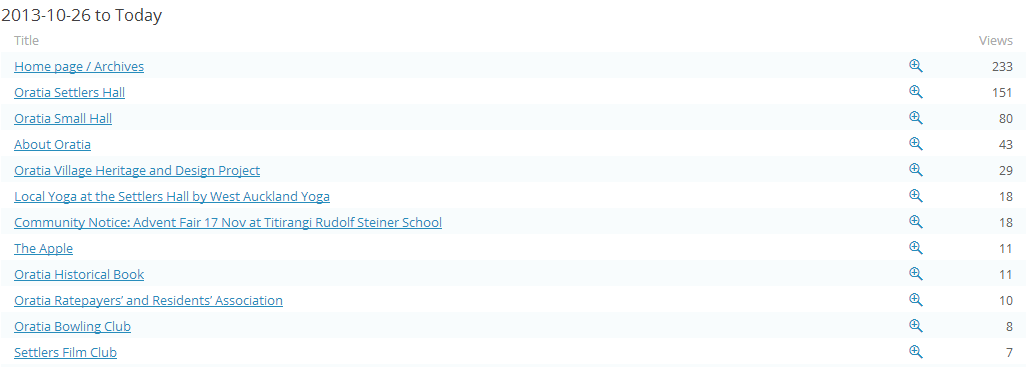 General Discussion:Request a representative from Local Board to attend R&R meetings and  have local board input and questions at beginning of meeting for time efficiency. (Gary)Entrance signs to village.  Placing and style direction for entrance signs was part of the Isthmus Group Designs and we are unaware of any objections.  Motion:  request progression of artwork and  Entrance signs at next  local board meeting as per promise of signage at last AGM  (Gary and Penny) Moved. Chrismas Lights –Could put Christmas lights on hall apex.  (Penny)Also note:  the ACC heritage fund was undersubscribed last round.  And funding will be added to the next round.  It is for private listed heritage buildings.    Closing Date 28 March 2014Committee Christmas BBQ – For the committee put it in your calendar:  Friday 13 Dec. 6:30 am  Bring a plate.  It’s at Jo Halls house.  Next Meeting: 10th December 2nd Tuesday of the week:  Tuesday , 7:30The Apple